Odczarowujemy osiedla – Architektura modernistyczna X Polski streetwearTo już druga odsłona projektu artystycznego ‘Stara-Nowa Szkoła – Architektura modernistyczna X Polski streetwear’ i nowe spojrzenie na polskie blokowiska. Zaczęło się w 2017 roku, od pokazania wybitnych realizacji powojennego modernizmu Wrocławia w połączeniu ze współczesną polską modą uliczną. Charakterystyczne bloki na Placu Grunwaldzkim, czy akademiki Kredka i Ołówek okazały się równie wdzięcznymi modelami co ludzie noszący niezależną polska modę uliczną. Teraz przyszła pora na trudniejszy krok, czyli surowe bloki z lat 80’tych, które na pozór nie mają już żadnej wartości estetycznej. Dodatkowo były już fotografowane jako siedlisko zła i smutku. Jednak trzeba było spojrzenia ludzi, którzy dorastali razem z budową wielkopłytowych osiedli, żeby oddać ich duszę.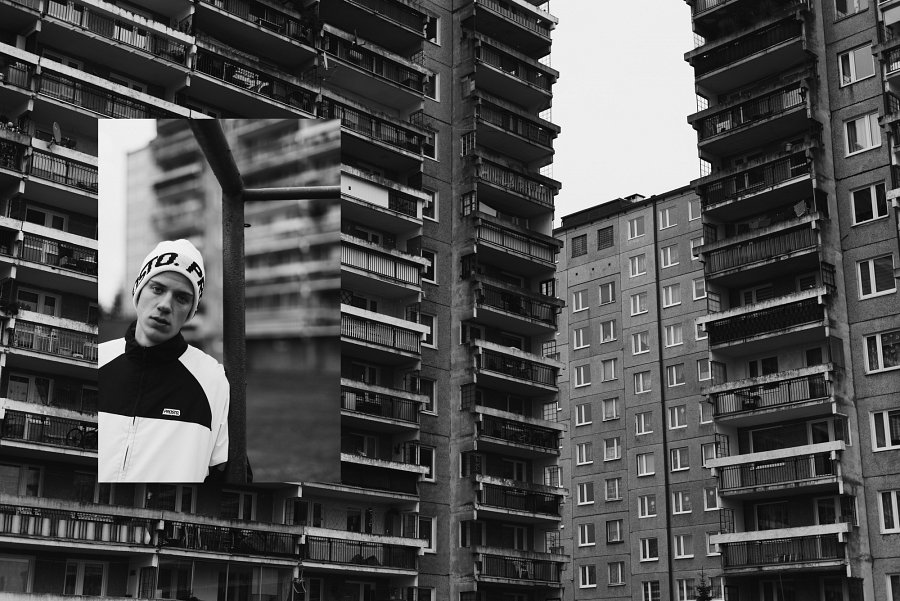 Plan był prosty – robimy zdjęcia w klimacie wielkiej płyty i… tutaj zaczęły się schody, gdyż przez ostatnie dziesięciolecie nasze brutalistyczne osiedla pokryły się pastelowym kożuchem termomodernizacji. Zaczęliśmy więc poszukiwania oryginalnej wielkiej płyty, którą pamiętaliśmy z dzieciństwa, takiej gdzie jedyną dekoracją był żwirek zalany w betonie lub mozaiki elewacyjne, ze ślepymi 10-piętrowymi ścianami i rzędami identycznych balkonów. Przejechane kilometry, dni spacerów po osiedlach i setki próbnych zdjąć, aż w końcu decyzja – robimy to w Jeleniej Górze. Odzież do pokazania w tej surowej scenerii wybraliśmy z będącej esencją polskie streetwearu linii Prosto Klasyk, a po obu stronach obiektywu stanęli millenialsi, znający i rozumiejący osiedlowy klimat. Efektem są pierwsze zdjęcia wielkiej płyty odczarowujące tę wstydliwie ukrywaną przestrzeń polskich miast, w której się wychowaliśmy. To jest nasza przestrzeń, w której mimo chropowatych pozorów potrafiliśmy zrobić coś z niczego i wykrzesać masę pozytywnej energii.Edit Video z sesji: https://www.youtube.com/watch?v=pclWFwipcLQStara – Nowa SzkołaOdczarowujemy osiedla – Architektura modernistyczna X polski streetwearPomysł i zdjęcia: Mateusz SzeligaMiejscówka: Jelenia Góra os. ZabobrzeKolekcja: Prosto KlasykStylizacje: Angelika FedorczukModele: Basia Erling i Łukasz SkafarekVideo i montaż: Mariusz Dragan / Instrumental: Michał Kurek / Majk MajsterPodziękowania dla:Wspólnota Mieszkaniowa ul. Kiepury 1, 3, 5, Jelenia GóraChmielna 20NIXON PolskaFujifilm Polska / InstaxProdukcja: Szymon Wachal / Eleganckie Media